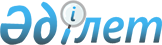 О районном бюджете на 2011-2013 годы
					
			Утративший силу
			
			
		
					Решение маслихата Мугалжарского района Актюбинской области от 23 декабря 2010 года № 214. Зарегистрировано Департаментом юстиции Актюбинской области 14 января 2011 года № 3-9-135. Утратило силу решением маслихата Мугалжарского района Актюбинской области от 21 декабря 2011 года № 290      Сноска. Утратило силу решением маслихата Мугалжарского района Актюбинской области от 21.12.2011 № 290.       

В соответствии со статьей 6 Закона Республики Казахстан от 23 января 2001 года № 148 «О местном государственном управлении и самоуправлении в Республике Казахстан» и пункта 2 статьи 9 Бюджетного кодекса Республики Казахстан от 4 декабря 2008 года № 95, решением областного маслихата от 13 декабря 2010 года № 333 «Об областном бюджете на 2011-2013 годы» и постановлением акимата Актюбинской области от 22 декабря 2010 года № 405 «О реализации решения областного маслихата «Об областном бюджете на 2011-2013 годы» районный маслихат РЕШАЕТ:



      1. Утвердить районный бюджет на 2011-2013 годы согласноприложениям 1, 2 и 3 соответственно, в том числе на 2011 год в следующих объемах:



      1) доходы                      8 964 805,0 тысяч тенге,

      в том числе по:

      налоговым поступлениям           7 606 842 тысяч тенге;

      неналоговым поступлениям           230 438 тысяч тенге;

      поступлениям от продажи

      основного капитала                  17 500 тысяч тенге;

      поступлениям трансфертов       1 110 025,0 тысяч тенге;



      2) затраты                     9 156 606,0 тысяч тенге;



      3) чистое бюджетное

      кредитование                      18 651,8 тысяч тенге;

      в том числе:

      бюджетные кредиты                 20 254,8 тысяч тенге;

      погашение бюджетных кредитов       1 602,4 тысяч тенге;



      4) дефицит бюджета              -210 452,8 тысяч тенге;



      5) финансирование дефицита

      бюджета                          210 452,8 тысяч тенге.

      Сноска. Пункт 1 с изменениями, внесенными решениями маслихата  Мугалжарского района Актюбинской области от 07.02.2011 № 229; от 31.03.2011 № 237; от 03.05.2011 № 250; от 27.07.2011 № 269; от 25.10.2011 № 274; от 14.11.2011 № 279 (вводится в действие с 01.01.2011).       

2. Установить, что в доход районного бюджета зачисляются:

      индивидуальный подоходный налог;

      социальный налог;

      налог на имущество физических и юридических лиц, индивидуальных предпринимателей;

      земельный налог;

      единый земельный налог;

      налог на транспортные средства;

      акцизы на:

      все виды спирта, произведенные на территории Республики Казахстан;

      бензин (за исключением авиационного) и дизельное топливо;

      плата за пользование земельными участками;

      сбор за государственную регистрацию индивидуальных предпринимателей;

      лицензионный сбор за право занятия отдельными видами деятельности;

      сбор за государственную регистрацию юридических лиц и учетную регистрацию филиалов и представительств, а также их перерегистрацию;

      сбор за государственную регистрацию прав на недвижимое имущество и сделок с ним;

      сбор за государственную регистрацию движимого имущества и ипотеки судна или строящегося судна;

      плата за размещение наружной (визуальной) рекламы в полосе отвода автомобильных дорог общего пользования районного значения и в населенных пунктах;

      государственная пошлина, кроме консульского сбора и государственных пошлин, зачисляемых в республиканский бюджет;

      доходы от коммунальной собственности:

      доходы от аренды имущества коммунальной собственности района (города областного значения);

      штрафы, пени, санкции, взыскания, налагаемые государственными учреждениями, финансируемыми из бюджета района (города областного значения);

      другие неналоговые поступления в бюджет района (города областного значения);

      поступления от продажи земельных участков, за исключением земельных участков сельскохозяйственного назначения.

       

3. В соответствии со статьей 5 Закона Республики Казахстан «О республиканском бюджете на 2011-2013 годы» отрицательное сальдо, образовавшееся по состоянию на 31 декабря 1998 года в результате превышения сумм начисленных работодателями пособий по временной нетрудоспособности, беременности и родам, при рождении ребенка, на погребение, выплачивавшихся из Фонда государственного социального страхования, над начисленной суммой отчислений в указанный фонд, ежемесячно засчитывается в счет уплаты социального налога в пределах 4 процентов от фонда заработной платы.

       

4. Принять к сведению и руководству, что в соответствии состатьей 8 Закона Республики Казахстан «О республиканском бюджете на 2011 - 2013 годы» установлено:

      с 1 января 2011 года:



      1) минимальный размер заработной платы – 15 999 тенге;



      2) месячный расчетный показатель для исчисления пособий и иных социальных выплат, а также для применения штрафных санкций, налогов и других платежей в соответствии с законодательством Республики Казахстан – 1 512 тенге;



      3) величина прожиточного минимума для исчисления размеров базовых социальных выплат – 15 999 тенге.

       

5. Учесть в районном бюджете на 2011 год распределение общей суммы поступлений от налогов в следующих размерах:



      1) индивидуальный подоходный налог - 54 процента;



      2) социальный налог - 54 процента.

       

6. Учесть в районном бюджете на 2011 год  размер бюджетного изъятия в областной бюджет в размере 4 078 030 тысяч тенге.

       

7. Учесть в районном бюджете на 2011 год поступление целевых текущих трансфертов из республиканского бюджета:

      38 207,0 тысяча тенге – на проведение противоэпизоотических мероприятий;

      5 336,1 тысяч тенге – для реализации мер социальной поддержки специалистов социальной сферы сельских населенных пунктов;

      20 254,8 тысяч тенге – на бюджетные кредиты местным исполнительным органам для реализации мер социальной поддержки специалистов социальной сферы сельских населенных пунктов в соответствии с условиями, определяемыми Правительством Республики Казахстан;

      84 797,0 тысяч тенге – на реализацию государственного образовательного заказа в дошкольных организациях образования;

      8 192,0 тысяч тенге – на оснащение учебным оборудованием кабинетов физики, химии, биологии в государственных учреждениях основного среднего и общего среднего образования;

      11 082 тысяч тенге – на создание лингафонных и мультимедийных кабинетов в государственных учреждениях начального, основного среднего и общего среднего образования.

      2 750 тысяч тенге – на обеспечение оборудованием, программным обеспечением детей-инвалидов, обучающихся на дому;

      15 194,0 тысяч тенге – на ежемесячную выплату денежных средств опекунам (попечителям) на содержание ребенка сироты (детей-сирот), и ребенка (детей), оставшегося без попечения родителей;

      на увеличение размера доплаты за квалификационную категорию учителям школ и воспитателям дошкольных организаций образования -25 427 тысяч тенге.

      Распределение указанных сумм целевых текущих трансфертов определяется на основании постановления акимата района.

      Сноска. Пункт 7 с изменениями, внесенными решениями маслихата  Мугалжарского района Актюбинской области от 31.03.2011 № 237; от 25.10.2011 № 274; от 14.11.2011 № 279 (вводится в действие с 01.01.2011).

       

8. Учесть в районном бюджете на 2011 год поступление целевых трансфертов на развитие из республиканского бюджета на поддержку частного предпринимательства в регионах в рамках программы «Дорожной карты бизнеса – 2020» в сумме 6 250,0 тысяч тенге.

      на реализацию Программы занятости 2020 - 19 572,0 тысяч тенге;

      на выплату единовременной материальной помощи инвалидам и участникам ВОВ - 331,6 тысяч тенге.

      Распределение указанной суммы целевых текущих трансфертов определяется на основании постановления акимата района.

      Сноска. Пункт 8 с изменениями, внесенными решениями маслихата  Мугалжарского района Актюбинской области от 31.03.2011 № 237; от 03.05.2011 № 250; от 25.10.2011 № 274; от 14.11.2011 № 279 (вводится в действие с 01.01.2011).

       

9. Предусмотреть в районном бюджете на 2011 год целевые текущие трансферты и трансферты на развитие, в том числе:

      на проведение областной молодежной марафон-эстафеты «Расцвет села – расцвет Казахстана» – 31 331 тысяч тенге;

      на строительство и реконструкцию объектов образования – 228 113 тысяч тенге;

      на развитие, обустройство и (или) приобретение инженерно-коммуникационной инфраструктуры в сумме 116 585,8 тысяч тенге;

      на строительство и (или) приобретение жилья государственного коммунального жилищного фонда в сумме 35 299 тысяч тенге;

      на развитие объектов водного хозяйства – 54 824 тысяч тенге;

      на развитие системы водоснабжения – 246 968 тысяч тенге;

      на развитие коммунального хозяйства – 148 900 тысяч тенге;

      на организацию работы по выдаче разовых талонов – 1 150 тысяч тенге;

      на приобретение зданий для учреждений культуры - 25 000 тысяч тенге;

      на строительство здания акимата в городе Кандыагаш Мугалжарского района - 0 тысяч тенге;

      на строительство административного здания в городе Кандыагаш Мугалжарского района - 0 тысяч тенге;

      на развитие инженерно-коммуникационной инфраструктуры в рамках Программы занятости 2020 – 4 500 тысяч тенге.

      Распределение указанных сумм трансфертов определяется на основании постановления акимата района.

      Сноска. Пункт 9 с изменениями, внесенными решениями маслихата  Мугалжарского района Актюбинской области от 07.02.2011 № 229; от 31.03.2011 № 237; от 03.05.2011 № 250; от 27.07.2011 № 269; от 25.10.2011 № 274 (вводится в действие с 01.01.2011).

       

10. Утвердить резерв местного исполнительного органа района на 2011 год в сумме 3 200 тысяч тенге.

      Сноска. Пункт 10 с изменениями, внесенными решением маслихата  Мугалжарского района Актюбинской области от 07.02.2011 № 229 (вводится в действие с 01.01.2011).

       

11. Утвердить перечень районных бюджетных программ, не подлежащих секвестру в процессе исполнения районного бюджета на 2011 год, согласно приложению 4.

       

12. Утвердить перечень бюджетных программ аппарата акима района в городе, города районного значения, поселка, аула (села), аульного (сельского) округа на 2010 год согласно приложению 5.

       

13. Настоящее решение вводится в действие с 1 января 2011 года.      Председатель сессии,

      секретарь районного

      маслихата                                  С.Салыкбаев

Приложение № 1

к решению районного маслихата

от 23 декабря 2010 года № 214 Районный бюджет на 2011 год      Сноска. Приложение 1 в редакции решения маслихата Мугалжарского района Актюбинской области от 14.11.2011 № 279 (вводится в действие с 01.01.2011).

Приложение № 2

к решению районного маслихата

от 23 декабря 2010 года № 214 Районный бюджет на 2012 год      Сноска. Приложение 2 в редакции решения маслихата Мугалжарского района Актюбинской области от 27.07.2011 № 269 (вводится в действие с 01.01.2011).

Приложение № 3

к решению районного маслихата

от 23 декабря 2010 года № 214 Районный бюджет на 2013 год      Сноска. Приложение 3 в редакции решения маслихата Мугалжарского района Актюбинской области от 27.07.2011 № 269 (вводится в действие с 01.01.2011).

Приложение № 4

к решению районного маслихата

от 23 декабря 2010 года № 214 Перечень районных бюджетных программ, не подлежащих

секвестру в процессе исполнения районного бюджета на 2011 год

Приложение № 5

к решению районного маслихата

от 23 декабря 2010 года № 214 Бюджетные программы аппарата акима района в городе, города

районного значения, поселка, аула (села), аульного (сельского)

округа на 2011 год      Сноска. Приложение 5 в редакции решения маслихата Мугалжарского района Актюбинской области от 25.10.2011 № 274 (вводится в действие с 01.01.2011).продолжение таблицыпродолжение таблицы
					© 2012. РГП на ПХВ «Институт законодательства и правовой информации Республики Казахстан» Министерства юстиции Республики Казахстан
				КатегорияКатегорияКатегорияКатегорияСумма (тыс. тенге)
ГруппаГруппаГруппаПодгруппаПодгруппаНаименование доходов1. ДОХОДЫ8 964 805,0
1НАЛОГОВЫЕ ПОСТУПЛЕНИЯ7 606 842,0
01Подоходный налог679 922,0
2Индивидуальный подоходный налог679 922,003Социальный налог533 790,0
1Социальный налог533 790,004Налоги на собственность6 141 285,0
1Налоги на имущество6 053 800,03Земельный налог17 085,04Налог на транспортные средства68 000,05Единый земельный налог2 400,005Внутренние налоги на товары, работы и услуги246 020,0
2Акцизы170 270,03Поступления за использование природных и других ресурсов64 000,04Сборы за ведение предпринимательской и профессиональной деятельности9 950,05Налог на игорный бизнес1 800,008Обязательные платежи, взимаемые за совершение юридически значимых действий и (или) выдачу документов уполномоченными на то государственными органами или должностными лицами5 825,0
1Государственная пошлина5 825,02НЕНАЛОГОВЫЕ ПОСТУПЛЕНИЯ230 438,0
01Доходы от государственной собственности6 800,0
5Доходы от аренды имущества, находящегося в государственной собственности6 800,002Поступления от реализации товаров (работ, услуг) государственными учреждениями, финансируемые из государственного бюджета2 300,004Штрафы, пеня, санкции, взыскания, налагаемые государственными учреждениями, финансируемыми из государственного бюджета, а также содержащимися финансируемыми из бюджета (сметы расходов) Национального Банка РК 2 250,006Прочие неналоговые поступления219 088,0
1Прочие неналоговые поступления219 088,03Поступления от продажи основного капитала17 500,0
03Продажа земли и нематериальных активов17 500,0
1Продажа земли17 500,04Поступления трансфертов1 110 025,0
02Трансферты из вышестоящих органов государственного управления1 110 025,02Трансферты из областного бюджета1 110 025,0Целевые текущие трансферты304 835,2Целевые трансферты на развитие805 189,8функциональная группафункциональная группафункциональная группафункциональная группафункциональная группасумма (тыс) тенгефункциональная подгруппафункциональная подгруппафункциональная подгруппафункциональная подгруппасумма (тыс) тенгеадминистратор бюджетных программадминистратор бюджетных программадминистратор бюджетных программсумма (тыс) тенгепрограммапрограммасумма (тыс) тенгеНаименованиесумма (тыс) тенгеІІ. ЗАТРАТЫ 9 156 606,0
01Государственные услуги общего характера273 101,31Представительные, исполнительные и другие органы, выполняющие общие функции государственного управления240 046,0112Аппарат маслихата района (города областного значения)17 003,0001Услуги по обеспечению деятельности маслихата района (города областного значения)16 683,0003Капитальные расходы государственных органов320,0122Аппарат акима района (города областного значения)62 767,0001Услуги по обеспечению деятельности акима района(города областного значения)48 027,0003Капитальные расходы государственных органов14 740,0123Аппарат акима района в городе, города районного значения, поселка, аула (села), аульного (сельского) округа160 276,0001Услуги по обеспечению деятельности акима района в городе, города районного значения, поселка, аула (села), аульного (сельского) округа159 934,0022Капитальные расходы государственных органов342,02Финансовая деятельность18 004,0452Отдел финансов района (города областного значения)18 004,0001Услуги по реализации государственной политики в области исполнения и контроля за исполнением бюджета района и управления коммунальной собстенностью района (города областного значения)15 809,4003Проведение оценки имущества в целях налогообложения 600,0004Организация работы по выдаче разовых талонов и обеспечение полноты сбора сумм от реализации разовых талонов1 150,0018Капитальные расходы государственных органов444,65Планирование и статистическая деятельность15 051,3476Отдел экономики, бюджетного планирования и предпринимательства района (города областного значения)15 051,3001Услуги по реализации государственной политики в области формирования и развития экономической политики, системы государственного планирования и управления района (города областного значения)14 766,3003Капитальные расходы государственных органов285,002Оборона10 565,01Военные нужды1 775,0122Аппарат акима района (города областного значения)1 775,0005Мероприятия в рамках исполнения всеобщей воинской обязанности1 775,02Организация работы по чрезвычайным ситуациям8 790,0122Аппарат (города областного значения) акима района8 790,0006Предупреждение и ликвидация чрезвычайных ситуаций масштаба района (города областного значения)3 290,0007Мероприятия по профилактике и тушению степных пожаров районного (городского) масштаба, а также пожаров в населенных пунктах, в которых не созданы органы государственной противопожарной службы5 500,003Общественный порядок, безопасность, правовая, судебная, уголовно-исполнительная деятельность6 640,01Правоохранительная деятельность6 640,0458Отдел жилищно-коммунального хозяйства, пассажирского транспорта и автомобильных дорог района (города областного значения)6 640,0021Обеспечение безопасности дорожного движения в населенных пунктах6 640,004Образование3 268 271,61Дошкольное воспитание и обучение398 886,6471Отдел образования, физической культуры и спорта района (города областного значения)398 886,6003Обеспечение деятельности организаций дошкольного воспитания и обучения398 886,62Начальное, основное среднее и общее среднее образование2 580 762,0471Отдел образования, физической культуры и спорта района (города областного значения)2 580 762,0004Общеобразовательное обучение2 537 144,0005Дополнительное образование для детей и юношества43 618,09Прочие услуги в области образования288 623,0466Отдел архитектуры, градостроительства и строительства района (города областного значения)228 113,0037Строительство и реконструкция объектов образования228 113,0471Отдел образования, физической культуры и спорта района (города областного значения)60 510,0008Информатизация системы образования в государственных учреждениях образования района (города областного значения)6 697,0009Приобретение и доставка учебников, учебно-методических комплексов для государственных учреждений образования района (города областного значения)8 302,0010Проведение школьных олимпиад, внешкольных мероприятий и конкурсов районного (городского) масштаба1 600,0020Ежемесячные выплаты денежных средств опекунам (попечителям) на содержание ребенка сироты (детей-сирот), и ребенка (детей), оставшегося без попечения родителей15 734,0023Обеспечение оборудованием, программным обеспечением детей-инвалидов, обучающихся на дому2 750,0025Увиличение размера доплаты за квалификационную категорию учителям школ и воспитателям дошкольных организаций образования25 427,006Социальная помощь и социальное обеспечение297 940,62Социальная помощь271 228,6123Аппарат акима района в городе, города районного значения, поселка, аула (села), аульного (сельского) округа2 844,0003Оказание социальной помощи нуждающимся гражданам на дому2 844,0451Отдел занятости и социальных программ района (города областного значения)268 384,6002Программа занятости111 961,8004Оказание социальной помощи на приобретение топлива специалистам здравоохранения, образования, социального обеспечения, культуры и спорта в сельской местности в соответствии с законодательством Республики Казахстан5 240,0005Государственная адресная социальная помощь 1 150,0006Жилишная помощь3 500,0007Социальная помощь отдельным категориям нуждающихся граждан по решениям местных представительных органов87 039,8014Оказание социальной помощи нуждающимся гражданам на дому19 331,0016Государственные пособия на детей до 18 лет27 000,0017Обеспечение нуждающихся инвалидов обязательными гигиеническими средствами и предоставление услуг специалистами жестового языка, индивидуальными помощниками в соответствии с индивидуальной программой реабилитации инвалида3 500,0023Обеспечение деятельности центров занятости9 662,09Прочие услуги в области социальной помощи и социального обеспечения26 712,0451Отдел занятости и социальных программ района (города областного значения)26 712,0001Услуги по реализации государственной политики на местном уровне в области обеспечения занятости социальных программ для населения25 542,0011Оплата услуг по зачислению, выплате и доставке пособий и других социальных выплат600,0021Капитальные расходы государственных органов570,007Жилищно-коммунальное хозяйство551 632,11Жилищное хозяйство172 513,8458Отдел жилищно-коммунального хозяйства, пассажирского транспорта и автомобильных дорог района (города областного значения)10 929,0003Организация сохранения государственного жилищного фонда7 329,0004Обеспечение жильем отдельных категорий граждан3 600,0466Отдел строительства района (города областного значения)161 584,8003Строительство и (или) приобретение жилья государственного коммунального жилищного фонда38 799,0004Развитие, обустройство и (или) приобретение инженерно-коммуникационной инфраструктуры118 285,8018Развитие инженерно-коммуникационной инфраструктуры в рамках Программы занятости 20204 500,02Коммунальное хозяйство300 487,1458Отдел жилищно-коммунального хозяйства, пассажирского транспорта и автомобильных дорог района (города областного значения)189 487,1011Обеспечение бесперебойного теплоснабжения малых городов84 306,1026Организация эксплуатации тепловых сетей, находящихся в коммунальной собственности районов (городов областного значения)58 278,0027Организация эксплуатации сетей газификации, находящихся в коммунальной собственности районов (городов областного значения)458,0028Развитие коммунального хозяйства10 800,0029Развитие системы водоснабжения35 645,0466Отдел архитектуры, градостроительства и строительства района (города областного значения)111 000,0005Развитие коммунального хозяйства111 000,03Благоустройство населенных пунктов78 631,2123Аппарат акима района в городе, города районного значения, поселка, аула (села), аульного (сельского) округа47 000,2008Освещение улиц населенных пунктов29 284,2009Обеспечение санитарии населенных пунктов9 088,0010Содержание мест захоронений и погребение безродных323,0011Благоустройство и озеленение населенных пунктов8 305,0458Отдел жилищно-коммунального хозяйства, пассажирского транспорта и автомобильных дорог района (города областного значения)31 631,0016Обеспечение санитарии населенных пунктов300,0018Благоустройство и озеленение населенных пунктов31 331,008Культура, спорт, туризм и информационное пространство204 270,01Деятельность в области культуры129 524,0455Отдел культуры и развития языков района (города областного значения)129 524,0003Поддержка культурно-досуговой работы129 524,02Спорт5 632,0471Отдел образования, физической культуры и спорта района (города областного значения)5 632,0014Проведение спортивных соревнований на районном (города областного значения) уровне3 318,0015Подготовка и участие членов сборных команд района (города областного значения) по различным видам спорта на областных спортивных соревнованиях2 314,03Информационное пространство52 560,0455Отдел культуры и развития языков района (города областного значения)41 560,0006Функционирование районных (городских) библиотек40 560,0007Развитие государственного языка и других языков народа Казахстана1 000,0456Отдел внутренней политики района (города областного значения)11 000,0002Услуги по проведению государственной информационной политики через газеты и журналы 10 000,0005Услуги по проведению государственной информационной политики через телерадиовещание1 000,09Прочие услуги по организации культуры, спорта, туризма и информационного пространство16 554,0455Отдел культуры и развития языков района (города областного значения)9 632,0001Услуги по реализации государственной политики на местном уровне в области развития языков и культуры9 632,0456Отдел внутренней политики района (города областного значения)6 922,0001Услуги по реализации государственной политики на местном уровне в области информации, укрепления государственности и формирования социального оптимизма граждан6 172,0003Реализация региональных программ в сфере молодежной политики500,0006Капитальные расходы государственных органов250,010Сельское, водное, лесное, рыбное хозяйство, особо охраняемые природные территории, охрана окружающей среды и животного мира, земельные отношения341 140,11Сельское хозяйство25 661,1476Отдел экономики, бюджетного планирования и предпринимательства района (города областного значения)5 336,1099Реализация мер по оказанию социальной поддержки специалистов5 336,1466Отдел строительства района (города областного значения)5 081,0010Развитие объектов сельского хозяйства5 081,0474Отдел сельского хозяйства и ветеринарии района (города областного значения)15 244,0001Услуги по реализации государственной политики на местном уровне в сфере сельского хозяйства и ветеринарии 14 449,0005Обеспечение функционирования скотомогильников (биотермических ям) 795,02Водное хозяйство269 647,0466Отдел архитектуры, градостроительства и строительства района (города областного значения)269 647,0012Развитие объектов водного хозяйства269 647,06Земельные отношения7 625,0463Отдел земельных отношений района (города областного значения)7 625,0001Услуги по реализации государственной политики в области регулирования земельных отношений на территории района (города областного значения)7 625,09Прочие услуги в области сельского, водного, лесного, рыбного хозяйства, охраны окружающей среды и земельных отношений38 207,0474Отдел сельского хозяйства и ветеринарии района (города областного значения)38 207,0013Проведение противоэпизоотических мероприятий38 207,011Промышленность, архитектурная, градостроительная и строительная деятельность39 296,02Архитектурная, градостроительная и строительная деятельность39 296,0466Отдел архитектуры, градостроительства и строительства района (города областного значения)39 296,0001Услуги по реализации государственной политики в области строительства, улучшения архитектурного облика городов, районов и населенных пунктов области и обеспечению рационального и эффективного градостроительного освоения территории района (города областного значения)7 432,0013Разработка схем градостроительного развития территории района, генеральных планов городов районного (областного) значения, поселков и иных сельских населенных пунктов31 864,012Транспорт и коммуникации34 895,01Автомобильный транспорт34 895,0123Аппарат акима района в городе, города районного значения, поселка, аула (села), аульного (сельского) округа25 395,0013Обеспечение функционирования автомобильных дорог в городах районного значения, поселках, аулах (селах), аульных (сельских) округах25 395,0458Отдел жилищно-коммунального хозяйства, пассажирского транспорта и автомобильных дорог района (города областного значения)9 500,0023Обеспечение функционирования автомобильных дорог9 500,013Прочие45 619,43Поддержка предпринимательской деятельности и защита конкуренции1 180,0476Отдел экономики, бюджетного планирования и предпринимательства района (города областного значения)1 180,0005Поддержка предпринимательской деятельности1 180,09Прочие44 439,4451Отдел занятости и социальных программ района (города областного значения)6 250,0022Поддержка частного предпринимательства в рамках программы «Дорожная карта бизнеса - 2020»6 250,0452Отдел финансов района (города областного значения)2 911,4012Резерв местного исполнительного органа района (города областного значения) 2 911,4458Отдел жилищно-коммунального хозяйства, пассажирского транспорта и автомобильных дорог района (города областного значения)8 456,0001Услуги по реализации государственной политики на местном уровне в области жилищно-коммунального хозяйства, пассажирского транспорта и автомобильных дорог 8 154,8013Капитальные расходы государственных органов301,2471Отдел образования, физической культуры и спорта района (города областного значения)26 822,0001Услуги по обеспечению деятельности отдела образования, физической культуры и спорта26 822,015Трансферты4 083 234,91Трансферты4 083 234,9452Отдел финансов района (города областного значения)4 083 234,9006Возврат неиспользованных (недоиспользованных) целевых трансфертов5 204,9007Бюджетные изъятия4 078 030,0III. Чистое бюджетное кредитование 18 651,8
Бюджетное кредитование 20 254,8
10Сельское, водное, лесное, рыбное хозяйство, особо охраняемые природные территории, охрана окружающей среды и животного мира, земельные отношения20 254,8
1Сельское хозяйство20 254,8
476Отдел экономики, бюджетного планирования и предпринимательства района (города областного значения)20 254,8
004Бюджетные кредиты для реализации мер социальной поддержки специалистов социальной сферы сельских населенных пунктов20 254,85Погашение бюджетных кредитов1 603,0
01Погашение бюджетных кредитов1 603,0
1Погашение бюджетных кредитов, выданных из государственного бюджета1 603,0V. Дефицит бюджета-210 452,8
VI. Финансирование дефицита бюджета210 452,8
категориякатегориякатегориякатегориясумма (тыс) тенгекласскласскласссумма (тыс) тенгеподклассподкласссумма (тыс) тенгеНаименованиесумма (тыс) тенге7Поступление займов9 436,6
1Внутренние государственные займы9 436,62Договора займа9 436,6функциональная группафункциональная группафункциональная группафункциональная группафункциональная группасумма (тыс) тенгефункциональная подгруппафункциональная подгруппафункциональная подгруппафункциональная подгруппасумма (тыс) тенгеадминистратор бюджетных программадминистратор бюджетных программадминистратор бюджетных программсумма (тыс) тенгепрограммапрограммасумма (тыс) тенгеНаименованиесумма (тыс) тенге16Погашение займов1 603,0
1Погашение займов1 603,0
452Отдел финансов района (города областного значения)1 603,0
008Погашение займов местного исполнительного органа перед вышестоящим бюджетом1 603,0категориякатегориякатегориякатегориясумма (тыс) тенгекласскласскласссумма (тыс) тенгеподклассподкласссумма (тыс) тенгеНаименованиесумма (тыс) тенге8Используемые остатки бюджетных средств202 619,2
01Свободные остатки бюджетных средств202 619,21Свободные остатки бюджетных средств202 619,2КатегорияКатегорияКатегорияКатегорияСумма (тыс. тенге)
ГруппаГруппаГруппаПодгруппаПодгруппаНаименование доходов1. ДОХОДЫ8 910 202
1НАЛОГОВЫЕ ПОСТУПЛЕНИЯ8 551 009
01Подоходный налог745 719
2Индивидуальный подоходный налог745 71903Социальный налог604 206
1Социальный налог604 20604Налоги на собственность6 796 310
1Налоги на имущество6 700 2193Земельный налог19 2994Налог на транспортные средства73 8455Единный земельный налог2 94705Внутренние налоги на товары, работы и услуги358 849
2Акцизы278 2213Поступления за использование природных и других ресурсов70 6094Сборы за ведение предпринимательской и профессиональной деятельности7 9165Налог на игорный бизнес2 10308Обязательные платежи, взимаемые за совершение юридически значимых действий и (или) выдачу документов уполномоченными на то государственными органами или должностными лицами45 925
1Государственная пошлина45 9252НЕНАЛОГОВЫЕ ПОСТУПЛЕНИЯ39 811
01Доходы от государственной собственности7 800
5Доходы от аренды имущества, находящегося в государственной собственности7 80002Поступления от реализации товаров (работ, услуг) государственными учреждениями, финансируемые из государственного бюджета0
04Штрафы, пеня, санкции, взыскания, налагаемые государственными учреждениями, финансируемыми из государственного бюджета, а также содержащимисяи финансируемыми из бюджета (сметы расходов) Нацианального Банка РК 17 450
06Прочие неналоговые поступления14 561
1Прочие неналоговые поступления14 5613Поступления от продажи основного капитала18 320
03Продажа земли и нематериальных активов18 3201Продажа земли18 3204Поступления трансфертов301 062
02Трансферты из вышестоящих органов государственного управления301 0622Трансферты из областного бюджета301 062Целевые текущие трансферты143 748Целевые трансферты на развитие157 314функциональная группафункциональная группафункциональная группафункциональная группафункциональная группасумма (тыс) тенгефункциональная подгруппафункциональная подгруппафункциональная подгруппафункциональная подгруппасумма (тыс) тенгеадминистратор бюджетных программадминистратор бюджетных программадминистратор бюджетных программсумма (тыс) тенгепрограммапрограммасумма (тыс) тенгеНаименованиесумма (тыс) тенгеІІ. ЗАТРАТЫ 8 910 202
01Государственные услуги общего характера289 6601Представительные, исполнительные и другие органы, выполняющие общие функции государственного управления255 802112Аппарат маслихата района (города областного значения)20 303001Услуги по обеспечению деятельности маслихата района (города областного значения)20 303122Аппарат акима района (города областного значения)50 025001Услуги по обеспечению деятельности акима района(города областного значения)50 025123Аппарат акима района в городе, города районного значения, поселка, аула (села), аульного (сельского) округа185 474001Услуги по обеспечению деятельности акима района в городе, города районного значения, поселка, аула (села), аульного (сельского) округа185 4742Финансовая деятельность18 768452Отдел финансов района (города областного значения)18 768001Услуги по реализации государственной политики в области исполнения и контроля за исполнением бюджета района и управления коммунальной собстенностью района (города областного значения)15 668003Проведение оценки имущества в целях налогообложения 600011Учет, хранение, оценка и реализация имущества, поступившего в коммунальную собственность2 5005Планирование и статистическая деятельность15 090476Отдел экономики и бюджетного планирования района (города областного значения)15 090001Услуги по реализации государственной политики в области формирования и развития экономической политики, системы государственного планирования и управления района (города областного значения)15 09002Оборона9 6281Военные нужды1 775122Аппарат акима района (города областного значения)1 775005Мероприятия в рамках исполнения всеобщей воинской обязанности1 7752Организация работы по чрезвычайным ситуациям7 853122Аппарат (города областного значения) акима района7 853006Предупреждение и ликвидация чрезвычайных ситуаций масштаба района (города областного значения)7 85303Общественный порядок, безопасность, правовая, судебная, уголовно-исполнительная деятельность7 2001Правоохранительная деятельность7 200458Отдел жилищно-коммунального хозяйства, пассажирского транспорта и автомобильных дорог района (города областного значения)7 200021Обеспечение безопасности дорожного движения в населенных пунктах7 20004Образование3 132 5691Дошкольное воспитание и обучение270 497471Отдел образования, физической культуры и спорта района (города областного значения)270 497003Обеспечение деятельности организаций дошкольного воспитания и обучения270 4972Начальное, основное среднее и общее среднее образование2 708 322471Отдел образования, физической культуры и спорта района (города областного значения)2 708 322004Общеобразовательное обучение2 667 898005Дополнительное образование для детей и юношества40 4249Прочие услуги в области образования153 750466Отдел архитектуры, градостроительства и строительства района (города областного значения)120 569037Строительство и реконструкция объектов образования120 569471Отдел образования, физической культуры и спорта района (города областного значения)33 181009Приобретение и доставка учебников, учебно-методических комплексов для государственных учреждений образования района (города областного значения)6 200010Проведение школьных олимпиад, внешкольных мероприятий и конкурсов районного (городского) масштаба1 600020Ежемесячные выплаты денежных средств опекунам (попечителям) на содержание ребенка сироты (детей-сирот), и ребенка (детей), оставшегося без попечения родителей16 934022Обеспечение доступа организаций образования доступа к сети Интернет 5 697023Обеспечение оборудованием, программным обеспечением детей-инвалидов, обучающихся на дому2 75006Социальная помощь и социальное обеспечение245 4872Социальная помощь222 182123Аппарат акима района в городе, города районного значения, поселка, аула (села), аульного (сельского) округа2 541003Оказание социальной помощи нуждающимся гражданам на дому2 541451Отдел занятости и социальных программ района (города областного значения)219 641002Программа занятости103 500004Оказание социальной помощи на приобретение топлива специалистам здравоохранения, образования, социального обеспечения, культуры и спорта в сельской местности в соответствии с законодательством Республики Казахстан5 200005Государственная адресная социальная помощь 2 500006Жилишная помощь3 500007Социальная помощь отдельным категориям нуждающихся граждан по решениям местных представительных органов71 000014Оказание социальной помощи нуждающимся гражданам на дому15 441016Государственные пособия на детей до 18 лет15 000017Обеспечение нуждающихся инвалидов обязательными гигиеническими средствами и предоставление услуг специалистами жестового языка, индивидуальными помощниками в соответствии с индивидуальной программой реабилитации инвалида3 5009Прочие услуги в области социальной помощи и социального обеспечения23 305451Отдел занятости и социальных программ района (города областного значения)і23 305001Услуги по реализации государственной политики на местном уровне в области обеспечения занятости социальных программ для населения22 705011Оплата услуг по зачислению, выплате и доставке пособий и других социальных выплат60007Жилищно-коммунальное хозяйство121 6121Жилищно хозяйство88 495458Отдел жилищно-коммунального хозяйства, пассажирского транспорта и автомобильных дорог района (города областного значения)25 418003Организация сохранения государственного жилищного фонда25 418466Отдел строительства района (города областного значения)63 077003Строительство и (или) приобретение жилья государственного коммунального жилищного фонда35 299004Развитие, обустройство и (или) приобретение инженерно-коммуникационной инфраструктуры27 7782Коммунальное хозяйство12 794458Отдел жилищно-коммунального хозяйства, пассажирского транспорта и автомобильных дорог района (города областного значения)10 794011Обеспечение бесперебойного теплоснабжения малых городов2 000026Организация эксплуатации тепловых сетей, находящихся в коммунальной собственности районов (городов областного значения)794029Развитие системы водоснабжения8 000466Отдел архитектуры, градостроительства и строительства района (города областного значения)2 000005Развитие коммунального хозяйства2 0003Благоустройство населенных пунктов20 323123Аппарат акима района в городе, города районного значения, поселка, аула (села), аульного (сельского) округа20 323008Освещение улиц населенных пунктов15 000009Обеспечение санитарии населенных пунктов3 000010Содержание мест захоронений и погребение безродных323011Благоустройство и озеленение населенных пунктов2 00008Культура, спорт, туризм и информационное пространство166 6581Деятельность в области культуры104 720455Отдел культуры и развития языков района (города областного значения)104 720003Поддержка культурно-досуговой работы104 7202Спорт4 200471Отдел образования, физической культуры и спорта района (города областного значения)4 200014Проведение спортивных соревнований на районном (города областного значения) уровне2 100015Подготовка и участие членов сборных команд района (города областного значения) по различным видам спорта на областных спортивных соревнованиях2 1003Информационное пространство40 504455Отдел культуры и развития языков района (города областного значения)38 504006Функционирование районных (городских) библиотек37 504007Развитие государственного языка и других языков народа Казахстана1 000456Отдел внутренней политики района (города областного значения)2 000002Услуги по проведению государственной информационной политики через газеты и журналы 1 000005Услуги по проведению государственной информационной политики через телерадиовещание1 0009Прочие услуги по организации культуры, спорта, туризма и информационного пространство17 234455Отдел культуры и развития языков района (города областного значения)10 693001Услуги по реализации государственной политики на местном уровне в области развития языков и культуры10 693456Отдел внутренней политики района (города областного значения)6 541001Услуги по реализации государственной политики на местном уровне в области информации, укрепления государственности и формирования социального оптимизма граждан6 041003Реализация региональных программ в сфере молодежной политики50010Сельское, водное, лесное, рыбное хозяйство, особо охраняемые природные территории, охрана окружающей среды и животного мира, земельные отношения132 5691Сельское хозяйство16 911476Отдел экономики, бюджетного планирования и предпринимательства района (города областного значения)2 847099Реализация мер социальной поддержки специалистов социальной сферы сельских населенных пунктов за счет целевого трансферта из республиканского бюджета2 847474Отдел сельского хозяйства и ветеринарии района (города областного значения)14 064001Услуги по реализации государственной политики на местном уровне в сфере сельского хозяйства и ветеринарии 14 0642Водное хозяйство76 407466Отдел архитектуры, градостроительства и строительства района (города областного значения)76 407012Развитие объектов водного хозяйства76 4076Земельные отношения7 625463Отдел земельных отношений района (города областного значения)7 625001Услуги по реализации государственной политики в области регулирования земельных отношений на территории района (города областного значения)7 6259Прочие услуги в области сельского, водного, лесного, рыбного хозяйства, охраны окружающей среды и земельных отношений31 626474Отдел сельского хозяйства и ветеринарии района (города областного значения)31 626013Проведение противоэпизоотических мероприятий31 62611Промышленность, архитектурная, градостроительная и строительная деятельность6 8892Архитектурная, градостроительная и строительная деятельность6 889466Отдел архитектуры, градостроительства и строительства района (города областного значения)6 889001Услуги по реализации государственной политики в области строительства, улучшения архитектурного облика городов, районов и населенных пунктов области и обеспечению рационального и эффективного градостроительного освоения территории района (города областного значения)6 88912Транспорт и коммуникации8 0001Автомобильный транспорт8 000123Аппарат акима района в городе, города районного значения, поселка, аула (села), аульного (сельского) округа7 000013Обеспечение функционирования автомобильных дорог в городах районного значения, поселках, аулах (селах), аульных (сельских) округах7 000458Отдел жилищно-коммунального хозяйства, пассажирского транспорта и автомобильных дорог района (города областного значения)1 000023Обеспечение функционирования автомобильных дорог1 00013Прочие55 8333Поддержка предпринимательской деятельности и защита конкуренции700476Отдел экономики, бюджетного планирования и предпринимательства района (города областного значения)700005Поддержка предпринимательской деятельности7009Прочие55 133451Отдел занятости и социальных программ района (города областного значения)7 800022Поддержка частного предпринимательства в рамках программы «Дорожная карта бизнеса - 2020»7 800452Отдел финансов района (города областного значения)14 280012Резерв местного исполнительного органа района (города областного значения) 14 280458Отдел жилищно-коммунального хозяйства, пассажирского транспорта и автомобильных дорог района (города областного значения)7 661001Услуги по реализации государственной политики на местном уровне в области жилищно-коммунального хозяйства, пассажирского транспорта и автомобильных дорог 7 661471Отдел образования, физической культуры и спорта района (города областного значения)25 392001Услуги по обеспечению деятельности отдела образования, физической культуры и спорта25 39215Трансферты4 734 0971Трансферты4 734 097452Отдел финансов района (города областного значения)4 734 097007Бюджетные изъятия4 734 097III. Чистое бюджетное кредитование 13 530,0
Бюджетное кредитование 15 133,0
10Сельское, водное, лесное, рыбное хозяйство, особо охраняемые природные территории, охрана окружающей среды и животного мира, земельные отношения15 133,0
1Сельское хозяйство15 133,0
476Отдел экономики, бюджетного планирования и предпринимательства района (города областного значения)15 133,0
004Бюджетные кредиты для реализации мер социальной поддержки специалистов социальной сферы сельских населенных пунктов15 133,0категориякатегориякатегориякатегориякатегориясумма (тыс) тенге класс класс класс класссумма (тыс) тенге подкласс подкласс подкласссумма (тыс) тенгесумма (тыс) тенге Наименованиесумма (тыс) тенге1234555Погашение бюджетных кредитов1 603,0
01Погашение бюджетных кредитов1 603,0
1Погашение бюджетных кредитов, выданных из государственного бюджета1 603,0V. Дефицит бюджета-15 133,0
VI. Финансирование дефицита бюджета15 133,0
категориякатегориякатегориякатегориякатегориясумма (тыс) тенгекласскласскласскласссумма (тыс) тенгеподклассподклассподкласссумма (тыс) тенгесумма (тыс) тенгеНаименованиесумма (тыс) тенге7Поступление займов15 133,0
01Внутренние государственные займы15 133,02Договора займа15 133,0функциональная группафункциональная группафункциональная группафункциональная группафункциональная группасумма (тыс) тенгефункциональная подгруппафункциональная подгруппафункциональная подгруппафункциональная подгруппасумма (тыс) тенгеадминистратор бюджетных программадминистратор бюджетных программадминистратор бюджетных программсумма (тыс) тенгепрограммапрограммасумма (тыс) тенгеНаименованиесумма (тыс) тенге16Погашение займов1 603,0
1Погашение займов1 603,0
452Отдел финансов района (города областного значения)1 603,0
008Погашение займов местного исполнительного органа перед вышестоящим бюджетом1 603,0КатегорияКатегорияКатегорияКатегорияСумма (тыс. тенге)
ГруппаГруппаГруппаПодгруппаПодгруппаНаименование доходов1. ДОХОДЫ10 231 881
1НАЛОГОВЫЕ ПОСТУПЛЕНИЯ9 581 622
01Подоходный налог809 540
2Индивидуальный подоходный налог809 54003Социальный налог660 420
1Социальный налог660 42004Налоги на собственность7 674 033
1Налоги на имущество7 570 7363Земельный налог20 7464Налог на транспортные средства79 3835Единный земельный налог3 16805Внутренние налоги на товары, работы и услуги387 010
2Акцизы300 3353Поступления за использование природных и других ресурсов75 9044Сборы за ведение предпринимательской и профессиональной деятельности8 5105Налог на игорный бизнес2 26108Обязательные платежи, взимаемые за совершение юридически значимых действий и (или) выдачу документов уполномоченными на то государственными органами или должностными лицами50 619
1Государственная пошлина50 6192НЕНАЛОГОВЫЕ ПОСТУПЛЕНИЯ42 798
01Доходы от государственной собственности8 386
5Доходы от аренды имущества, находящегося в государственной собственности8 38602Поступления от реализации товаров (работ, услуг) государственными учреждениями, финансируемые из государственного бюджета0
04Штрафы, пеня, санкции, взыскания, налагаемые государственными учреждениями, финансируемыми из государственного бюджета, а также содержащимисяи финансируемыми из бюджета (сметы расходов) Нацианального Банка РК 18 759
06Прочие неналоговые поступления15 653
1Прочие неналоговые поступления15 6533Поступления от продажи основного капитала19 600
03Продажа земли и нематериальных активов19 6001Продажа земли19 6004Поступления трансфертов587 861
02Трансферты из вышестоящих органов государственного управления587 8612Трансферты из областного бюджета587 861Целевые текущие трансферты235 588Целевые трансферты на развитие352 273функциональная группафункциональная группафункциональная группафункциональная группафункциональная группасумма (тыс) тенгефункциональная подгруппафункциональная подгруппафункциональная подгруппафункциональная подгруппасумма (тыс) тенгеадминистратор бюджетных программадминистратор бюджетных программадминистратор бюджетных программсумма (тыс) тенгепрограмма программа сумма (тыс) тенгеНаименованиесумма (тыс) тенгеІІ. ЗАТРАТЫ 10 231 881
01Государственные услуги общего характера301 2361Представительные, исполнительные и другие органы, выполняющие общие функции государственного управления267 378112Аппарат маслихата района (города областного значения)20 303001Услуги по обеспечению деятельности маслихата района (города областного значения)20 303122Аппарат акима района (города областного значения)50 025001Услуги по обеспечению деятельности акима района(города областного значения)50 025123Аппарат акима района в городе, города районного значения, поселка, аула (села), аульного (сельского) округа197 050001Услуги по обеспечению деятельности акима района в городе, города районного значения, поселка, аула (села), аульного (сельского) округа197 0502Финансовая деятельность18 768452Отдел финансов района (города областного значения)18 768001Услуги по реализации государственной политики в области исполнения и контроля за исполнением бюджета района и управления коммунальной собстенностью района (города областного значения)15 668003Проведение оценки имущества в целях налогообложения 600011Учет, хранение, оценка и реализация имущества, поступившего в коммунальную собственность2 5005Планирование и статистическая деятельность15 090476Отдел экономики и бюджетного планирования района (города областного значения)15 090001Услуги по реализации государственной политики в области формирования и развития экономической политики, системы государственного планирования и управления района (города областного значения)15 09002Оборона11 2001Военные нужды1 775122Аппарат акима района (города областного значения)1 775005Мероприятия в рамках исполнения всеобщей воинской обязанности1 7752Организация работы по чрезвычайным ситуациям9 425122Аппарат (города областного значения) акима района9 425006Предупреждение и ликвидация чрезвычайных ситуаций масштаба района (города областного значения)9 42503Общественный порядок, безопасность, правовая, судебная, уголовно-исполнительная деятельность7 2001Правоохранительная деятельность7 200458Отдел жилищно-коммунального хозяйства, пассажирского транспорта и автомобильных дорог района (города областного значения)7 200021Обеспечение безопасности дорожного движения в населенных пунктах7 20004Образование3 329 6711Дошкольное воспитание и обучение343 487471Отдел образования, физической культуры и спорта района (города областного значения)343 487003Обеспечение деятельности организаций дошкольного воспитания и обучения343 4872Начальное, основное среднее и общее среднее образование2 764 784471Отдел образования, физической культуры и спорта района (города областного значения)2 764 784004Общеобразовательное обучение2 724 360005Дополнительное образование для детей и юношества40 4249Прочие услуги в области образования221 400466Отдел архитектуры, градостроительства и строительства района (города областного значения)120 569037Строительство и реконструкция объектов образования120 569471Отдел образования, физической культуры и спорта района (города областного значения)100 831009Приобретение и доставка учебников, учебно-методических комплексов для государственных учреждений образования района (города областного значения)6 200010Проведение школьных олимпиад, внешкольных мероприятий и конкурсов районного (городского) масштаба1 600020Ежемесячные выплаты денежных средств опекунам (попечителям) на содержание ребенка сироты (детей-сирот), и ребенка (детей), оставшегося без попечения родителей25 797022Обеспечение доступа организаций образования доступа к сети Интернет 64 484,0023Обеспечение оборудованием, программным обеспечением детей-инвалидов, обучающихся на дому2 75006Социальная помощь и социальное обеспечение265 8962Социальная помощь242 591123Аппарат акима района в городе, города районного значения, поселка, аула (села), аульного (сельского) округа2 541003Оказание социальной помощи нуждающимся гражданам на дому2 541451Отдел занятости и социальных программ района (города областного значения)240 050002Программа занятости103 500004Оказание социальной помощи на приобретение топлива специалистам здравоохранения, образования, социального обеспечения, культуры и спорта в сельской местности в соответствии с законодательством Республики Казахстан5 200005Государственная адресная социальная помощь 2 500006Жилишная помощь3 500007Социальная помощь отдельным категориям нуждающихся граждан по решениям местных представительных органов91 409014Оказание социальной помощи нуждающимся гражданам на дому15 441016Государственные пособия на детей до 18 лет15 000017Обеспечение нуждающихся инвалидов обязательными гигиеническими средствами и предоставление услуг специалистами жестового языка, индивидуальными помощниками в соответствии с индивидуальной программой реабилитации инвалида3 5009Прочие услуги в области социальной помощи и социального обеспечения23 305451Отдел занятости и социальных программ района (города областного значения)і23 305001Услуги по реализации государственной политики на местном уровне в области обеспечения занятости социальных программ для населения22 705011Оплата услуг по зачислению, выплате и доставке пособий и других социальных выплат60007Жилищно-коммунальное хозяйство238 9221Жилищно хозяйство103 801458Отдел жилищно-коммунального хозяйства, пассажирского транспорта и автомобильных дорог района (города областного значения)6 469003Организация сохранения государственного жилищного фонда6 469466Отдел строительства района (города областного значения)97 332003Строительство и (или) приобретение жилья государственного коммунального жилищного фонда45 745004Развитие, обустройство и (или) приобретение инженерно-коммуникационной инфраструктуры51 5872Коммунальное хозяйство114 798458Отдел жилищно-коммунального хозяйства, пассажирского транспорта и автомобильных дорог района (города областного значения)112 798011Обеспечение бесперебойного теплоснабжения малых городов2 000026Организация эксплуатации тепловых сетей, находящихся в коммунальной собственности районов (городов областного значения)794029Развитие системы водоснабжения110 004466Отдел архитектуры, градостроительства и строительства района (города областного значения)2 000005Развитие коммунального хозяйства2 0003Благоустройство населенных пунктов20 323123Аппарат акима района в городе, города районного значения, поселка, аула (села), аульного (сельского) округа20 323008Освещение улиц населенных пунктов15 000009Обеспечение санитарии населенных пунктов3 000010Содержание мест захоронений и погребение безродных323011Благоустройство и озеленение населенных пунктов2 00008Культура, спорт, туризм и информационное пространство166 6581Деятельность в области культуры104 720455Отдел культуры и развития языков района (города областного значения)104 720003Поддержка культурно-досуговой работы104 7202Спорт4 200471Отдел образования, физической культуры и спорта района (города областного значения)4 200014Проведение спортивных соревнований на районном (города областного значения) уровне2 100015Подготовка и участие членов сборных команд района (города областного значения) по различным видам спорта на областных спортивных соревнованиях2 1003Информационное пространство40 504455Отдел культуры и развития языков района (города областного значения)38 504006Функционирование районных (городских) библиотек37 504007Развитие государственного языка и других языков народа Казахстана1 000456Отдел внутренней политики района (города областного значения)2 000002Услуги по проведению государственной информационной политики через газеты и журналы 1 000005Услуги по проведению государственной информационной политики через телерадиовещание1 0009Прочие услуги по организации культуры, спорта, туризма и информационного пространство17 234455Отдел культуры и развития языков района (города областного значения)10 693001Услуги по реализации государственной политики на местном уровне в области развития языков и культуры10 693456Отдел внутренней политики района (города областного значения)6 541001Услуги по реализации государственной политики на местном уровне в области информации, укрепления государственности и формирования социального оптимизма граждан6 041003Реализация региональных программ в сфере молодежной политики50010Сельское, водное, лесное, рыбное хозяйство, особо охраняемые природные территории, охрана окружающей среды и животного мира, земельные отношения132 5691Сельское хозяйство16 911476Отдел экономики, бюджетного планирования и предпринимательства района (города областного значения)2 847099Реализация мер социальной поддержки специалистов социальной сферы сельских населенных пунктов за счет целевого трансферта из республиканского бюджета2 847474Отдел сельского хозяйства и ветеринарии района (города областного значения)14 064001Услуги по реализации государственной политики на местном уровне в сфере сельского хозяйства и ветеринарии 14 0642Водное хозяйство76 407466Отдел архитектуры, градостроительства и строительства района (города областного значения)76 407012Развитие объектов водного хозяйства76 4076Земельные отношения7 625463Отдел земельных отношений района (города областного значения)7 625001Услуги по реализации государственной политики в области регулирования земельных отношений на территории района (города областного значения)7 6259Прочие услуги в области сельского, водного, лесного, рыбного хозяйства, охраны окружающей среды и земельных отношений31 626474Отдел сельского хозяйства и ветеринарии района (города областного значения)31 626013Проведение противоэпизоотических мероприятий31 62611Промышленность, архитектурная, градостроительная и строительная деятельность6 8892Архитектурная, градостроительная и строительная деятельность6 889466Отдел архитектуры, градостроительства и строительства района (города областного значения)6 889001Услуги по реализации государственной политики в области строительства, улучшения архитектурного облика городов, районов и населенных пунктов области и обеспечению рационального и эффективного градостроительного освоения территории района (города областного значения)6 88912Транспорт и коммуникации8 0001Автомобильный транспорт8 000123Аппарат акима района в городе, города районного значения, поселка, аула (села), аульного (сельского) округа7 000013Обеспечение функционирования автомобильных дорог в городах районного значения, поселках, аулах (селах), аульных (сельских) округах7 000458Отдел жилищно-коммунального хозяйства, пассажирского транспорта и автомобильных дорог района (города областного значения)1 000023Обеспечение функционирования автомобильных дорог1 00013Прочие55 8333Поддержка предпринимательской деятельности и защита конкуренции700476Отдел экономики, бюджетного планирования и предпринимательства района (города областного значения)700005Поддержка предпринимательской деятельности7009Прочие55 133451Отдел занятости и социальных программ района (города областного значения)7 800022Поддержка частного предпринимательства в рамках программы «Дорожная карта бизнеса - 2020»7 800452Отдел финансов района (города областного значения)14 280012Резерв местного исполнительного органа района (города областного значения) 14 280458Отдел жилищно-коммунального хозяйства, пассажирского транспорта и автомобильных дорог района (города областного значения)7 661001Услуги по реализации государственной политики на местном уровне в области жилищно-коммунального хозяйства, пассажирского транспорта и автомобильных дорог 7 661471Отдел образования, физической культуры и спорта района (города областного значения)25 392001Услуги по обеспечению деятельности отдела образования, физической культуры и спорта25 39215Трансферты5 707 8071Трансферты5 707 807452Отдел финансов района (города областного значения)5 707 807007Бюджетные изъятия5 707 807III. Чистое бюджетное кредитование 13 530,0
Бюджетное кредитование 15 133,0
10Сельское, водное, лесное, рыбное хозяйство, особо охраняемые природные территории, охрана окружающей среды и животного мира, земельные отношения15 133,0
1Сельское хозяйство15 133,0
476Отдел экономики, бюджетного планирования и предпринимательства района (города областного значения)15 133,0
004Бюджетные кредиты для реализации мер социальной поддержки специалистов социальной сферы сельских населенных пунктов15 133,0категориякатегориякатегориякатегориякатегориясумма (тыс) тенгекласс класс класс класс сумма (тыс) тенгеподклассподклассподкласссумма (тыс) тенгесумма (тыс) тенгеНаименованиесумма (тыс) тенге1234565Погашение бюджетных кредитов1 603,0
01Погашение бюджетных кредитов1 603,01Погашение бюджетных кредитов, выданных из государственного бюджета1 603,0V. Дефицит бюджета-15 133,0
VI. Финансирование дефицита бюджета15 133,0
категориякатегориякатегориякатегориякатегориясумма (тыс) тенге класс класс класс класссумма (тыс) тенге подкласс подкласс подкласссумма (тыс) тенгесумма (тыс) тенге Наименованиесумма (тыс) тенге7Поступление займов15 133,0
01Внутренние государственные займы15 133,02Договора займа15 133,0функциональная группафункциональная группафункциональная группафункциональная группафункциональная группасумма (тыс) тенгефункциональная подгруппафункциональная подгруппафункциональная подгруппафункциональная подгруппасумма (тыс) тенгеадминистратор бюджетных программ администратор бюджетных программ администратор бюджетных программ сумма (тыс) тенгепрограммапрограммасумма (тыс) тенгеНаименованиесумма (тыс) тенге16Погашение займов1 603,0
1Погашение займов1 603,0452Отдел финансов района (города областного значения)1 603,0
008Погашение займов местного исполнительного органа перед вышестоящим бюджетом1 603,0Функциональная группаФункциональная группаФункциональная группаФункциональная группаФункциональная группаФункциональная подгруппаФункциональная подгруппаФункциональная подгруппаФункциональная подгруппаАдминистратор бюджетной программыАдминистратор бюджетной программыАдминистратор бюджетной программыПрограммаПрограммаПодпрограммаНаименование04Образование2Начальное, основное среднее и общее среднее образование471Отдел образования, физической культуры и спорта района (города областного значения)004Общеобразовательное обучение№ п/нНаименование с/о001 "Услуги по обеспечению деятельности акима района в городе, города районного значения, поселка, аула (села), аульного (сельского) округа"003 "Оказание социальной помощи нуждающимся гражданам на дому"008 "Освещение улиц населенных пунктов"1Кандыагашский городской округ22137,011670,02Эмбенский городской округ17407,04500,03Городской округ Жем20157,01208,04Ащесайский аульный округ6995,0179,25Аккемирский аульный округ7421,0477,01258,06Батпаккольский аульный округ9759,0598,07Енбекский аульный округ8243,0100,08Егиндыбулакский аульный округ9714,0644,0693,09аульный округ им. К. Жубанова8400,0784,010Журынский аульный округ8152,01089,0983,011Кумсайский аульный округ7839,0634,01441,012Кумжарганский аульный округ8086,0820,013Каиндинский аульный округ9641,014Талдысайский аульный округ7294,05050,015село Мугалжар8689,0Итого159934,0
2844,0
29284,2
№ п/нНаименование с/о009 "Обеспечение санитарии населенных пунктов"010 "Содержание мест захоронений и погребение безродных"011 "Благоустройство и озеленение населенных пунктов"1Кандыагашский городской округ5350,0223,08200,02Эмбенский городской округ2144,0100,03Городской округ Жем400,04Ащесайский аульный округ0,05Аккемирский аульный округ173,06Батпаккольский аульный округ0,07Енбекский аульный округ269,08Егиндыбулакский аульный округ0,09аульный округ им. К. Жубанова0,010Журынский аульный округ245,011Кумсайский аульный округ0,012Кумжарганский аульный округ62,0105,013Каиндинский аульный округ0,014Талдысайский аульный округ262,015село Мугалжар183,0Итого9088,0
323,0
8305,0
№ п/нНаименование с/о013 "Обеспечение функционирования автомобильных дорог в городах районного значения, поселках, аулах (селах), аульных (сельских) округах"022 "Капитальные расходы государственных органов"Всего (тыс. тенге)1Кандыагашский городской округ25395,072975,02Эмбенский городской округ24151,03Городской округ Жем21765,04Ащесайский аульный округ7174,25Аккемирский аульный округ9329,06Батпаккольский аульный округ10357,07Енбекский аульный округ8612,08Егиндыбулакский аульный округ11051,09аульный округ им. К. Жубанова200,09384,010Журынский аульный округ10469,011Кумсайский аульный округ9914,012Кумжарганский аульный округ142,09215,013Каиндинский аульный округ9641,014Талдысайский аульный округ12606,015село Мугалжар8872,0Итого25395,0
342,0
235515,2
